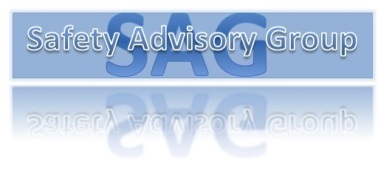 Ffurflen Adborth ar ôl Digwyddiad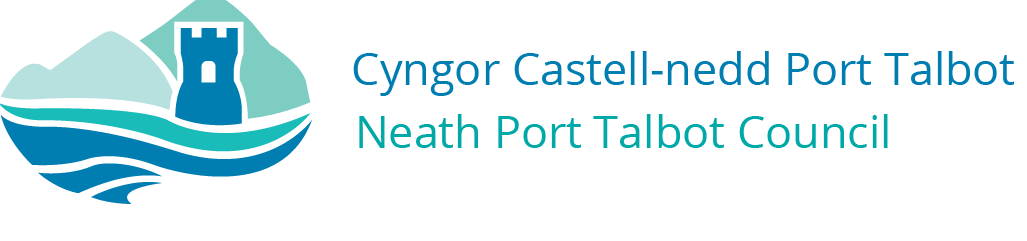 Grŵp Cynghori ar Ddiogelwch  FFURFLEN ADBORTH AR ÔL DIGWYDDIADFFURFLEN ADBORTH AR ÔL DIGWYDDIADEnw'r digwyddiadTrefnyddCyfeiriad llawnCyfeiriad e-bostRhif ffônRhif ffôn symudol Beth yn eich barn chi oedd yn llwyddiannus am y digwyddiad?Beth yn eich barn chi oedd yn aflwyddiannus am y digwyddiad?Beth yn eich barn chi a allai fod wedi bod yn well?Oedd unrhyw ddigwyddiadau, damweiniau neu achosion 'cael a chael' yn ystod y digwyddiad?Unrhyw bryderon eraill?E-bostiwch eich ffurflen wedi'i chwblhau i'r cyfeiriad canlynol: Specialevents@npt.gov.uk, neu anfonwch chi i'r cyfeiriad canlynol: Is-adran Iechyd a Diogelwch Corfforaethol, Y Ceiau, Ffordd Brunel, Parc Ynni Baglan, Castell-nedd SA11 3GGE-bostiwch eich ffurflen wedi'i chwblhau i'r cyfeiriad canlynol: Specialevents@npt.gov.uk, neu anfonwch chi i'r cyfeiriad canlynol: Is-adran Iechyd a Diogelwch Corfforaethol, Y Ceiau, Ffordd Brunel, Parc Ynni Baglan, Castell-nedd SA11 3GG